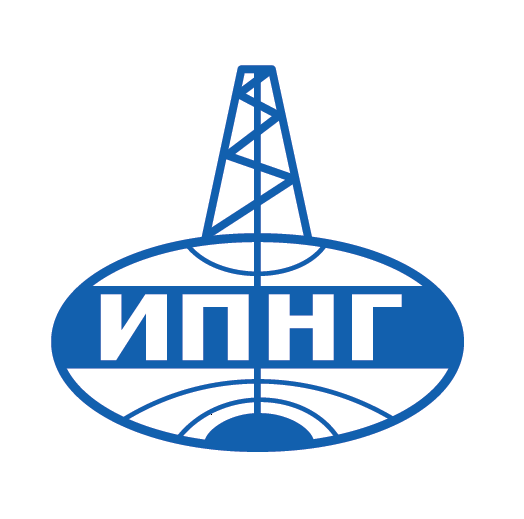 МИНИСТЕРСТВО НАУКИ И ВЫСШЕГО ОБРАЗОВАНИЯ РОССИЙСКОЙ ФЕДЕРАЦИИФЕДЕРАЛЬНОЕ ГОСУДАРСТВЕННОЕ БЮДЖЕТНОЕ УЧРЕЖДЕНИЕ НАУКИИНСТИТУТ ПРОБЛЕМ НЕФТИ И ГАЗА РОССИЙСКОЙ АКАДЕМИИНАУК (ИПНГ РАН)Губкина ул., д. 3, Москва, 119333, Российская Федерацият. +7 (499)1357371, E-mail: director@ipng.ru; http://www.ipng.ru//И.О.Ф., должностьтелефон, E-mailMINISTRY OF SCIENCE AND HIGHER EDUCATION OF THE RUSSIAN FEDERATION                   OIL & GAS RESEARCH INSTITUTE of the Russian Academy ofSciences (OGRI RAS)Gubkin street, 3, Moscow, 119333,  Russian FederationPhone: +7 (499) 1357371, E-mail: director@ipng.ru; http://www.ipng.ru//______________________________________________________________________________________________________ № ______________на №_____________от _________